JELENTKEZÉSI FELHÍVÁS ANGOL NYELVŰ TRÉNINGREINTERNATIONALISATION AT HOMEA Tempus Közalapítvány (TKA) jelentkezési felhívást hirdet a Campus Mundi – Felsőoktatási mobilitási és nemzetköziesítési programban (EFOP-3.4.2-VEKOP-15-2015-00001) felsőoktatási intézményekben nemzetközi területen dolgozó munkatársak és oktatók számára tréningen való részvételre. A felhívás célja a hazai felsőoktatási intézményekben zajló nemzetköziesítési folyamat és intézményfejlesztés elősegítése, az intézmények nemzetközi ügyeivel és a nemzetközi hallgatókkal foglalkozó munkatársak és oktatók képzési támogatása a nemzetköziesítés szakmai hátterének és aktuális trendjeinek megismertetése révén.A jelentkezési felhívás a felsőoktatási intézmények azon munkatársainak, oktatóinak szól, akik munkájuk során nemzetközi ügyekkel, nemzetköziesítési folyamatokkal kerülnek kapcsolatba, és nemzetközi hallgatókkal, partnerekkel dolgoznak. Az intenzív tréning a nemzetköziesítés otthon (internationalisation at home) témakörébe nyújt betekintést, hogy elősegítse a nemzetköziesítési folyamatok beágyazódását a munkafolyamatokba elméleti és gyakorlati szinten is.Jelentkezési határidő: 2018. október 31. 12:00Jelentkezés módjaJelentkezési lap kitöltése, a jelentkező és intézete vezetője által aláírt és szkennelt űrlap elektronikus visszaküldése a timea.takacs@tpf.hu e-mail címre.A jelentkezési lapot a jelen felhívás 2. számú melléklete tartalmazza;Online űrlap kitöltése.Az online űrlap a linkre kattintva érhető el. A jelentkezés csak ezzel együtt érvényes.Jelentkezési határidő: 2018. október 31. 12:00Jelentkezésre jogosultak köre és feltétele:Bármely Erasmus+ programban részt vevő (Erasmus+ charterrel rendelkező) magyarországi felsőoktatási intézmény munkatársa nyújthat be jelentkezést, aki:legalább 1 év releváns szakmai tapasztalattal rendelkezik a felsőoktatás nemzetköziesítése terén;olyan akadémiai oktató vagy nemzetközi osztályon dolgozó munkatárs, aki munkája során nemzetközi ügyekkel, nemzetköziesítési folyamatokkal kerül kapcsolatba, és nemzetközi hallgatókkal, nemzetközi partnerekkel dolgozik;egy intézményből több jelentkezés is lehetséges, azonban az egyenlő hozzáférés elve alapján túljelentkezés esetén egy intézményből egy résztvevőnek tudunk csak helyet biztosítani. A TKA legfeljebb 25 fő számára tud képzési helyet biztosítani;A beérkezett jelentkezéseket a Tempus Közalapítvány munkatársai bírálják el. A jelentkezések eredményéről várhatóan 2018. november 8-ig küldenek visszajelzést.További információMester-Takács Tímeatimea.takacs@tpf.huT: +36 1 237-1300 / Mellék: 2061. számú mellékletA tréning angol nyelvű összefoglalójaUnderstanding and Implementing Internationalisation at HomeInternationalisation at Home (IaH) has entered the vocabulary of higher education institution and became a crucial pillar of internationalising universities. Preparing students for a global world through an internationalised curriculum is the main purpose of IaH.This workshop will explain the concept of IaH and offer practical insights into how to successfully implement IaH. The tools and strategies presented and discussed should empower and inspire the participants to find their role in the process of IaH and help them to develop the steps for their own implementation process. Learning Outcomes:Participants willGain a deeper understanding of the rationale and concept of IaHExplore different dimensions of IaHIdentify misconceptions and obstacles in IaHGain an insight into how to internationalise the curriculum at homeBenefit from the discussion about a case studyIdentify different stakeholders in their own institutional contextExplore their role in the process of IaHDevelop first steps how to implement IaH in their own institutional context The trainers:Bernd WaechterAcademic Cooperation Association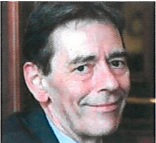 Bernd is the director is Academic Cooperation Association (ACA). After studying philology and philosophy at universities in Germany and the UK, he developed a carrier in international higher education. In 1998, he took up his present post as ACA director. Bernd Waechter has published and lectured widely on international higher education. He is the editor of ACA Papers on International Cooperation in Education, and he was awarded the EAIE’s Costance Meldrum Award for Vision and Leadership in 2012. Together with Bengt Nilsson (university of Lund and Malmö) and Hanneke Teekens (NUFFIC and the University of Twente), he was one of the very first proponents of the then new internationalisation at home movement in the second half of the 1990s.Brunner-Sobanski ElisabethFH Campus Wien University of Applied Sciences, AustriaElisabeth is Head of the International Office at the FH Campus Vienna University of Applied Sciences, Austria and has broad expertise in project management, strategic development, international networks and curriculum internationalisation. In her work, Elisabeth focuses primarily on internationalisation at home (IaH) and has thereby gained in-depth expertise in supporting academics in internationalising their curricula. Over the past years Elisabeth has further expanded her knowledge and network of IaH experts while serving a member of the Steering group of the EAIE Expert Community Internationalisation at Home. Furthermore Elisabeth has experience as a reviewer and chair and has facilitated workshops on IaH at national and international conferences. Elisabeth lived several years abroad and taught at universities in Saint Petersburg, Kiev and Budapest. She holds a degree in German language and literature from the University of Vienna.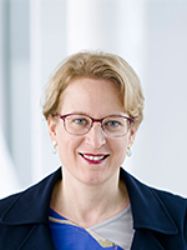 2. számú mellékletJelentkezési lapInformációk a jelentkezőrőlJelentkező neve: Intézménynév: Szervezeti egység (amennyiben releváns): Beosztás: E-mail cím: Telefonszám: A jelentkező beosztására, munkakörére vonatkozó kérdésekMilyen munkaköri feladatok kapcsolódnak a jelentkező beosztásához?Hány év releváns (felsőoktatási nemzetköziesítési) munkatapasztalattal rendelkezik a jelentkező?Milyen releváns (felsőoktatási nemzetköziesítési) munkatapasztalattal rendelkezik? Hol lát fejlesztendő területeket a saját munkájábanHány nemzetközi hallgatóval kerül kapcsolatba a munkája során egy félév alatt?Hány nemzetközi partnerrel kerül kapcsolatba a munkája során egy félév alatt?Kérjük, fejtse ki, miben segítené a szakmai tevékenységét a tréning elvégzése? Hogyan tudja hasznosítani a megszerzett tudást?Kérjük, fejtse ki az alábbi, a jelentkező motivációjára vonatkozó kérdéseket!Miért szeretne részt venni a tréningen?Van-e konkrét szakmai terve a jövőre nézve, amelynek megvalósításához a tréningen megszerzett tudás nélkülözhetetlen?Milyen módon tervezi továbbadni a tréningen megszerzett tudást?Egyéb, a jelentkezés szempontjából fontosnak tartott információ:Kelt:	……………………………..	Az intézmény képviseletére 
jogosult személy aláírása, pecsétTárgy:Jelentkezési felhívás angol nyelvű tréningre Internationalisation at home témakörben felsőoktatási intézmények nemzetközi munkatársai és oktatói részéreÜgyintéző:Mester-Takács Tímeatimea.takacs@tpf.hu+36-1/237-1300/206Projektazonosító:EFOP-3.4.2-VEKOP-15-2015-00001Munkaszám:Iktatószám:100206CM-00578-001/2018Dátum:2018. október 10.Tréning információk: A tréning címe: Internationalisation at homeA tréning megvalósítója: Academic Cooperation AssiciationIdőtartama: 2 nap (14 óra)A tréning időpontja: 2018. december 12. (szerda): 10:00-17:00 2018. december 13. (csütörtök): 9:00-16:00 Létszám: 20-25 főA tréning témájának rövid bemutatása:A nemzetköziesítés otthon témakörét bevezető intenzív, angol nyelvű tréning tartalmaz plenáris előadásokat és csoportos feladatrészeket, valamint elméleti és gyakorlati feladatokat egyaránt. Az interaktivitás, az aktív részvétel, a saját jó gyakorlatok, tapasztalatok megosztása, szimulációs és szituációs gyakorlati feladatok megoldása a tréning kiemelt részét képezik.A tréning nagyban épít a résztvevők előzetes tudására és tapasztalataira a témában, amelyhez előzetes kérődívet küld majd ki a résztvevők számára.A tréning tartalmának és a tanulási eredményeinek angol nyelvű összefoglalóját, valamint a trénerek bemutatkozóját az 1. számú melléklet tartalmazza.Részletes tematika:A tréning részletes tematikája a jelentkezők függvényében az Academic Cooperation Association, a képzést nyújtó szervezet, összeállításával készülő előzetes kérdőív alapján alakul, amelyet a tréninget megelőzően küldünk el e-mailben a résztvevők számára.A tréning helyszíne:Tempus KözalapítványBudapest, Kéthly Anna tér 1., Greenpoint Irodaház 6.em.2018. december 12. – Athén terem2018. december 13. – Bologna teremRészvételi díj és egyéb költségek:A résztvevők számára a tréningen történő részvétel térítésmentes. A részvétel költségeit a Campus Mundi – Felsőoktatási mobilitási és nemzetköziesítési program (EFOP-3.4.2-VEKOP-15-2015-00001) támogatja.A TKA a tréning ideje alatt biztosít szendvicsebédet és a kávészünetekben ellátást.A részvételből adódó esetleges utazási- és szállásköltség a résztvevőket terheli.Szakmai háttéranyag:A képzésen használt szakmai anyagot a Tempus Közalapítvány nyomtatva és/vagy online hozzáféréssel biztosítja a tréninghez.A szakmai háttéranyag összeállításáért az Academic Cooperation Association szervezet felel.Részvételi tanúsítvány:A tréningen résztvevők kétnyelvű részvételi tanúsítványt kapnak.